  Cómo pueden ayudar los padresCuando se toma un examen, usted puede ayudar a su estudiante asegurándose de que: duerma bien la noche anterior al examen;desayune en la mañana del examen;asista a la escuela el día del examen;no tenga ninguna cita extraescolar el día del examen;sepa que usted cree que le va a ir bien en los exámenes; ysepa que usted entiende que el examen es importante.Para ayudar a su estudiante a aprender en casa,motive a su estudiante a leer y léale a su estudiante;interésese en el trabajo escolar diario de su estudiante;hable con su estudiante y escúchelo a diario;asista a conferencias padre/madre-maestro y manténgase en contacto con la(s) maestra(s) de su estudiante;conozca a la maestra de su estudiante;recuérdele a su estudiante que está bien hacer preguntas en clase; yverifique con frecuencia que su estudiante complete las tareas asignadas en tiempo y forma.AESASSistema de Responsabilidad y Apoyo Educativo de ArkansasInformación para Padres/TutoresACT AspireGrados 3-10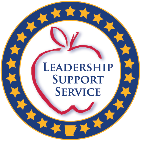 Departamento de Educación de Arkansas: División de Educación Primaria y Secundaria¿Qué es el AESAS?El Sistema de Responsabilidad y Apoyo Educativo de Arkansas (AESAS), A.C.A. 930 § 2 de 2017, es una ley estatal que exige al estado de Arkansas evaluar a los estudiantes de escuelas públicas.¿Cuál es la finalidad de estos exámenes?Las investigaciones realizadas muestran que cuanto antes midamos el avance hacia los estándares educativos, más podremos mejorar las posibilidades de un estudiante de mantenerse enfocado en su educación, lo que le permite alcanzar el éxito y estar listo para continuar con sus estudios universitarios luego de graduarse de la escuela secundaria. Estas evaluaciones aseguran que todos los estudiantes de escuelas públicas de Arkansas tengan la misma oportunidad de demostrar sus aptitudes académicas por grado-nivel y materia utilizando sus conocimientos y habilidades en las materias académicas troncales de manera consistente con los marcos curriculares estatales, y estándares de desempeño.¿Qué exámenes rendirá mi estudiante?ACT Aspire6 de abril - 8 de mayo de 2020¿Qué es el ACT Aspire?El ACT Aspire es un examen en línea basado en criterios específicos de aprendizaje para los estudiantes en los grados 3-10 en inglés, lectura, escritura, matemáticas y ciencias. Los exámenes basados en criterios de aprendizaje miden el conocimiento del estudiante de habilidades estándares específicas. Este será el tercer año los estudiantes de Arkansas tomarán el ACT Aspire.  El tiempo total del examen de fin de año para ACT Aspire es de 4 horas a 4 horas y media.   Estos exámenes se toman en un período de evaluación de cinco semanas. Los padres recibirán informes con las notas obtenidas que proveerán información sobre el progreso individual de cada estudiante.Su estudiante rendirá el examen: